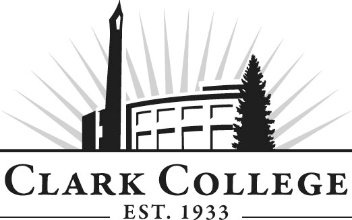 COMPUTER TECHNOLOGY ADVISORY COMMITTEE - MINUTESFriday, October 4th, 2019 * 8:00am – 10.00amGHL 213 (Gaiser Hall)Members Present: Aaron Johnson, Intel (Vice Chair) - Remote; Patrick Earl, MSVC USA - Remote; Tom Strobehn, Fastech Solutions; Paul Yee, SHARP Members Absent: Troy Uyan, Clark County Guests: Bobbye Archer, Capstone Technology Clark College: Bob Hughes, CTEC Department Head/Instructor; Adam Coleman, Instructor; Bruce Elgort – CTEC Instructor; April Cannon, Advising; Armetta Burney, Interim Dean of Workforce and PTE; SueAnn McWatters, Program Specialist - Advisory CommitteesCommittee member Paul Yee called the meeting to order at 8:05am and introductions were made. Minutes of the Previous MeetingThe minutes of May 10, 2019 were presented: Paul Yee made a motion to approve the minutes as written. This was seconded by Tom Strobehn and was passed unanimously.Next Meeting DateThe committee will next meet on Friday, February 7th, 2019 at 8:00am.   Office of Instruction AnnouncementsBob Hughes spoke on leadership and membership status. As of right now, there is only a vice chair. At the next meeting, we will need to elect a chair. He is very excited that Bobbye is now a part of this committee. She has a great wealth of experience and knowledge as well as being a student from Clark and a woman in the industry. Bob Hughes will be retiring at the end of this academic year. CTEC is currently looking for another adjunct to add in as a few others have retired or left the college. Bob asked the committee members for input on what the future of faculty will look like as they are wanting to put in for replacement positions. Bob also talked about Anita Stepenuik coming to be a part of the committee. The most critical need is to get a representation for web development. SueAnn McWatters made the following announcements:Armetta Burney is the Interim Dean of Workforce and Professional Technical Education programs. Genevieve Howard has moved to the Interim Associate Vice President of the Office of Instruction. Clark also has an interim President Sandra Fowler-Hill. She will be here through this academic year as we search for a permanent President. The presidential search has begun and there will be open forums to the public. We ask the committee members to please be a part of the discussions for this important position. ctcLink will be implemented at the end of this month. It is a cross campus and cross state implementation. ADVISORY OVERVIEW (Appendix A) Slide 1: CSIT Advisory IS now CTEC Advisory in Fall 2019 Beginning in 2019-2020 CTEC will now oversee both Web Development Certificate (first four quarters front end web) and Web and Development AAT CSIT mission overseeing Computer Support and exploring IT instruction will remain the same Slide 2: Computer Technology Information Technology Skills (CP) – first year of computer support AATWeb Development (CP) Computer Support (AAT) Web Development (AAT)One of the only programs that has stackable certificates into degrees. Slide 3: Your Advisory Committee Computer Support and Information Technology Advisory Currently providing oversight for: CTEC Computer Support AATCTEC Computer Support CPIn addition, providing advisement oversight and input on: Transfer options Software development Service courses for BTEC, Web Development and Campus at large Possible new options in Database Admin or Microsoft Slide 4: Update from Spring Advising Items (CSIT) DMA program and new CTEC courses for Web have begunNSF grant option was withdrawn Larch has changed direction from AAT and CP to Basic Skills and AA The state made this decisionThey have been very successful in their Business program as well as been using 6 sigma programs  The state board was wanting Clark to do a transfer AAS degree however because the Business Admin program already has something like that, it might get moved to Larch. Program options at Columbia Tech Center are still under discussionPotentially having a cohort at this location Robotics and Artificial Intelligence class in spring was success More information on this later this morning Outcomes Assessment continuing to be a focus  UPDATES 2020-21 CATALOGSlide 5: ROBAI Pilot Course to become CTEC 275 Emerging Technologies Bruce Elgort piloted this curriculum that he received from Bellevue College, as well as expanded upon it. Bruce explained that this program includes Python, image recognition, IBM Watson, learned how to do machine learning models for medical analysis, etc. There were 15 students enrolled as well as three sets of child/parents. There were two new community members that had never taken a course at college. There was also a Mechantronics faculty member that was involved. Ages ranged from 16-55. Tom Strobehn started a discussion on other institutions in WA that are teaching this program. Bellevue College is really the only other place that is offering this. Another college is researching it, but hasn’t officially offered it as a program. Tom stressed the importance of having this type of program in the college and would be very excited to see Clark take the lead on something like this being offered. Aaron Johnson joined a new team at Intel working on machine learning scenarios so this type of program would be directly involved with his new position. Slide 6: Web Development course was about API content. It was being offered as an alternative to C#. One top of that, we were offering a capstone portfolio class. In the future, this could be added, however it is very difficult to find enough students to fill the courses in the last two quarters. Tom was concerned about losing the API offering as his facility hires specifically for that. Paul Yee agreed that there is more demand for API’s rather than C#. Bruce explained that he uses APIs in all the courses. They use it in Python, JavaScript and PHP. Emerging Technologies proposed to replace the Applied Web Development course. In addition to being a Web Development program course, it will be of interest to Computer Science and Engineering transfer classes and others. Slide 7: Only have one programming course choice for CTEC programs See the two course descriptions. The biggest difference is Python. Slide 8: Business Technology (BTEC) is a department that has been eliminated during the 2019 budget processThe department is wonderful. They have been wonderful to work with. Course will remain the same Course will be taught by the same instructors Only the department will changeBTEC 149 will become BUS 149Slide 9: Human Development (HDEV) as a small department of classes were eliminated during the 2019 budget processIt will have the same content and will be taught be BTEC instructors, Career Services or even Business. Slides 10-11: Importance of HDEV 200 to CTEC Programs Meetings Human Relations requirements in some situations Provides current and best practices for resumes, job search and job preparation The committee discussed the importance of why this is being offered as a course. Some students voluntarily go to these types of education via Career Services, however some need that requirement of attending a class. Many students have no idea that they need a resume. Tom’s concern is that 22 hours is a long time of lecture, however Bob explained that the dynamics have changed. Important for students who have opportunities for Co-op Internships HDEV 200 will live on as another departmental offering Options – as CTEC 195 or a BUS class with a number yet to be determined Discussions underway with other departments and with Clark Career ServicesSlides 12-13: Computer Support proposes adoption of CTEC 145 to replace NTEC 151NTEC 151 reducing credits and changing curriculum CTEC 145 will complement other server and networking classes for Computing Support students with practical skills and expand on command line skills Opportunities to assist and mentor enrolled web development students Slide 14: Summary of CTEC 22 Catalog ChangesNew course CTEC 275 Emerging Technologies to replace CTEC 265 Applied Web Development Offer CTEC 121 as our single programming course to serve both programs CTEC 145 Web Server Technology to replace NTEC 151 Linux Essentials HDEV 200 and BTEC 149 classes will remain same but will be delivered by different departments Patrick Earl was very happy to see these changes and congratulated the work that Bob and the other members have gone through. Tom is very happy to see these changes. Aaron Johnson proposed a motion to approve the changes for Slide 18 Summary. Tom Strobehn seconded and was unanimously approved. OTHER UPDATES	Slide 16-17: Program Outcomes for Clark College Computer Support Programs When the program went from AAS to AAT, there were no program outcomes. Bob and Adam specifically created outcomes for both the Certificate of Proficiency and the AAT degree. By the end of the year, every syllabus that comes out will have the same content. The course outcomes and the program outcomes will align. Slides 18-19: CTEC 104 Course Schedule (currently being taught) Bob also discussed IT Support counting as Human Relations. How can we really say that we are addressing the proper subjects in these courses? Adam explained the textbook from Don Crawley. It involves the technical support but also integrating the soft skills. Literally and virtually recreated the course to coincide with the industry. Bob and Adam went through each book, chapter by chapter, and picked apart what would be important for their course. The first four weeks are focused on computer support and how to deal with different types of customers. Tom validated this course and explained that these soft skills is very important. He would be happy to hire employees that have this type of knowledge. Armetta Burney asked if either one of the books about challenging biases or working with people different from you? Bob explained that not as much as they’d like, however it does talk about it with age. Adam spoke on making sure to talk more in depth about it at the end. Armetta suggested that as we develop this course, this might be something to present to all of the CTE programs. Aaron Johnson spoke on neurodiversity and high functioning autism. That perspective is also very important for customer support and also being hirable. This course is required now for the NTEC program. Bob suggested to go to the queendom.com website for a technology test that helps to determine your personality with technology. Slide 20: Adam Coleman’s Sabbatical (CompTIA) Adam went to a CompTIA Conference where they spoke about Cybersecurity. He is currently in the process of setting up Security+ and Cybersecurity+. He has gone through a few different types of software to see what will work best. Simulations are difficult because there are only so many paths. Students might go different pathways to get their answers and simulations only allow one “correct” pathway. However, there are some that do allow it. This could lead into the NTEC program. This is a networking pathway with a focus on security. 1st year is foundational MTAs and 2nd year is CompTIA. The content is not the prerequisite. The degree is the prerequisite. GOALS AND WORK PLAN Bob spoke on raising or finding funds for these students for taking these tests for CompTIA. Tom explained that he has had many discussions with our Foundation. They are hoping to have this in progress or further along by the end of the academic year. Bobbye Archer spoke on potentially having evenings and weekends available. Bob agreed that there should be a better system and availability for testing. There might an option for students to take a weekend refresher on exams using the CTC location. Current enrollment is steady at 45-60 students. There are still quite a few AAS degrees that haven’t yet switched to the AAT. The certificate has worked very well. The meeting formally adjourned at 9:58am.Prepared by SueAnn McWattersAPPENDIX A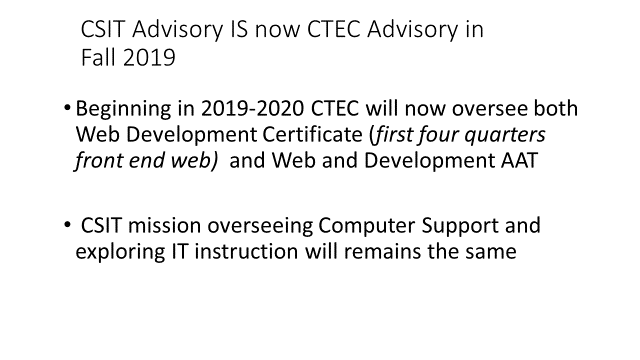 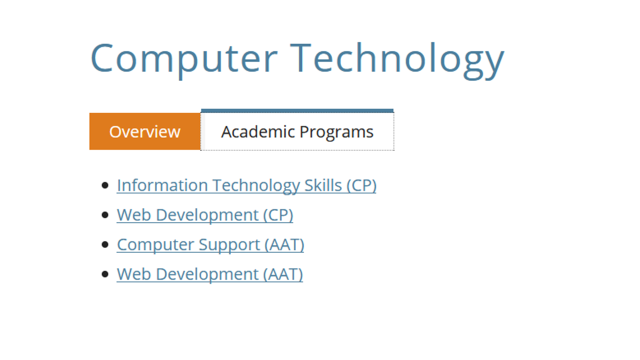 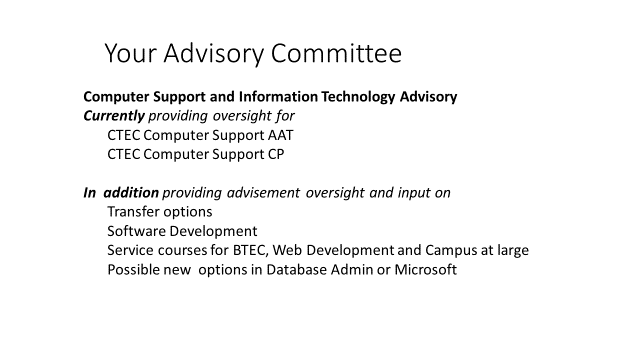 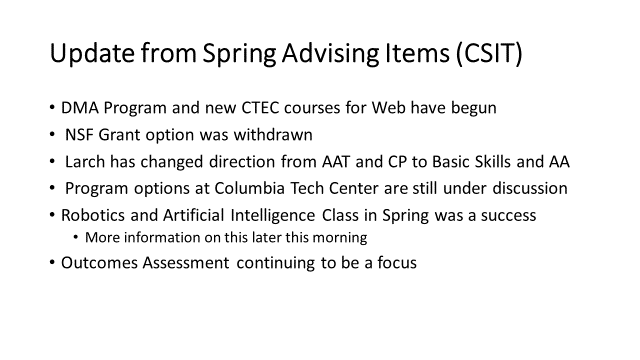 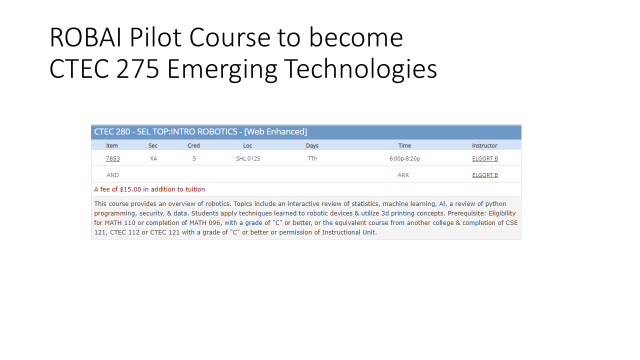 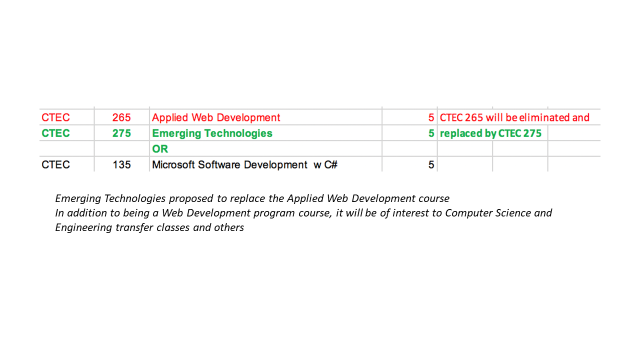 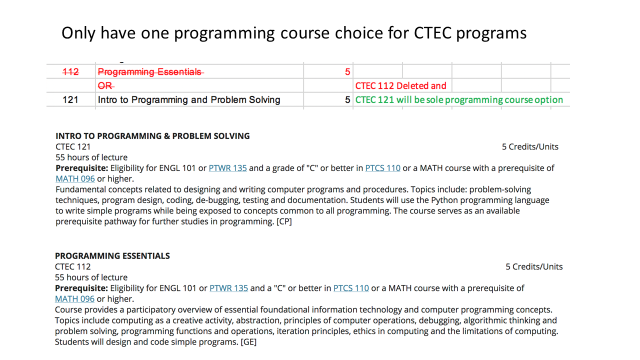 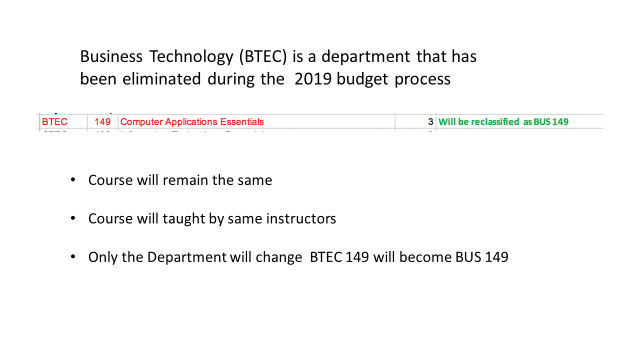 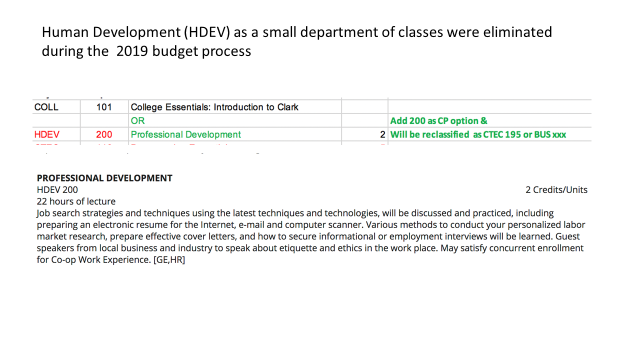 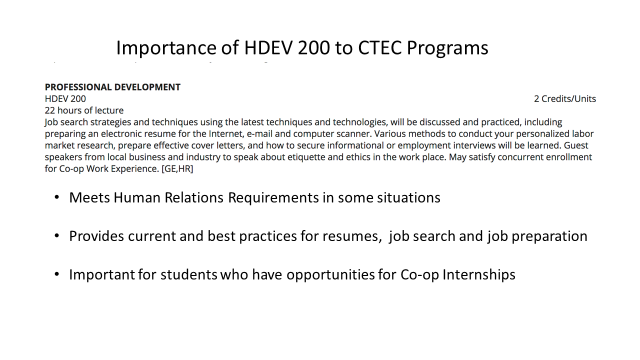 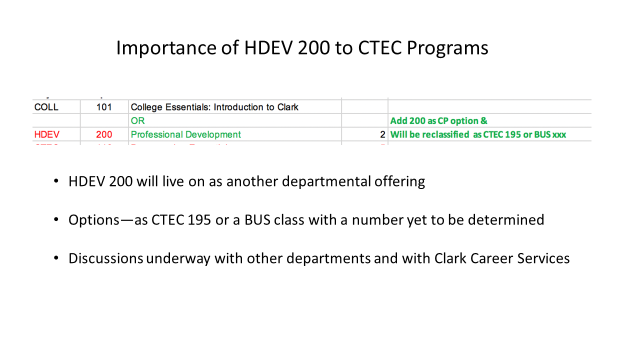 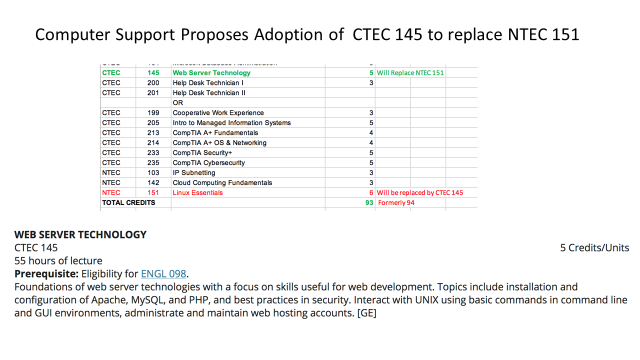 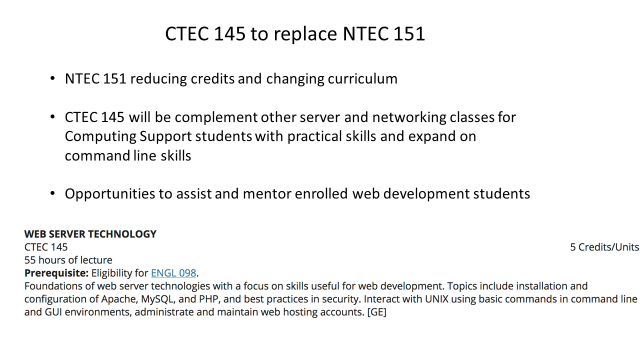 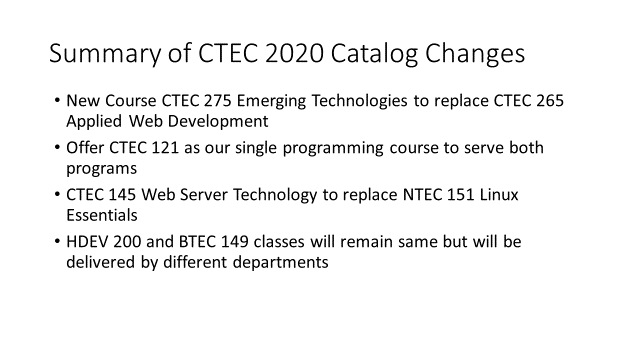 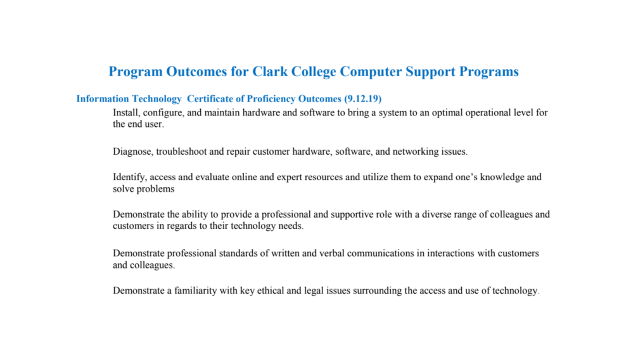 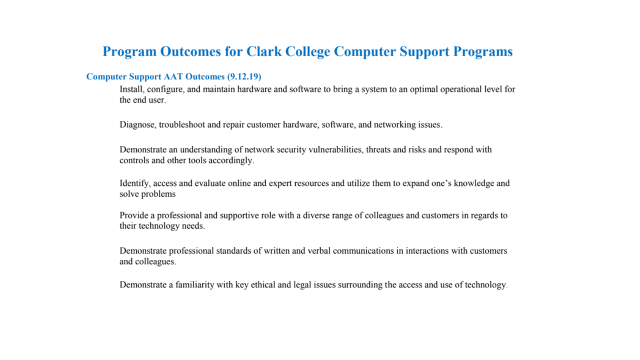 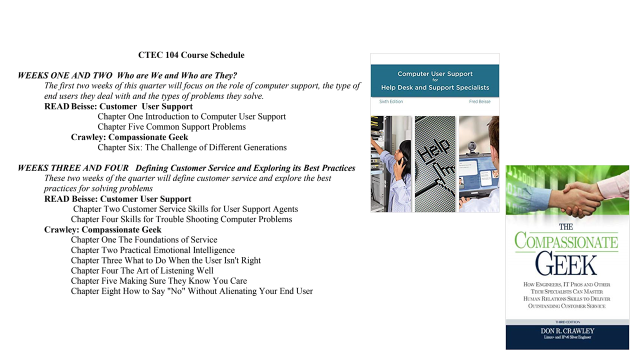 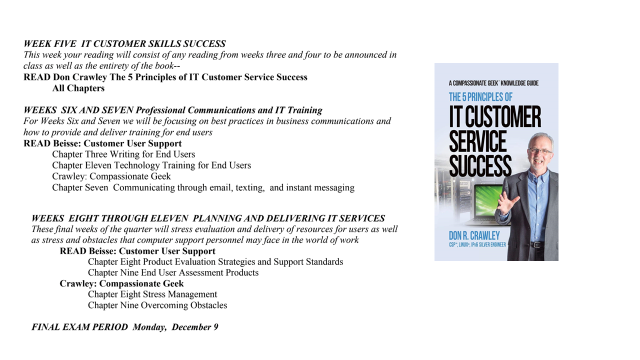 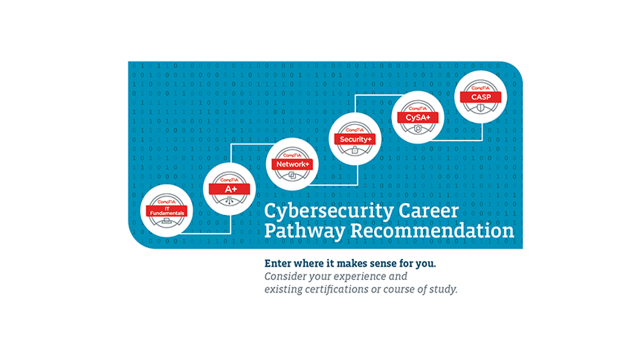 